TIDEWATER BOWHUNTERS AND ARCHERS INC.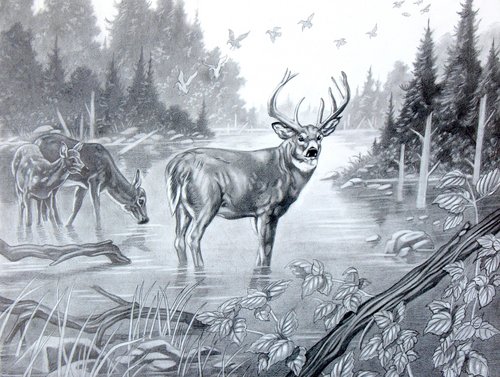 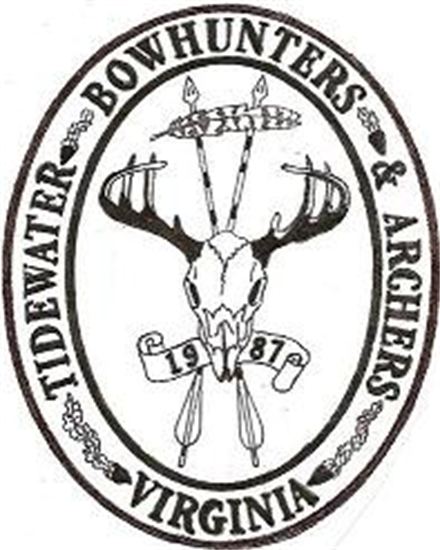 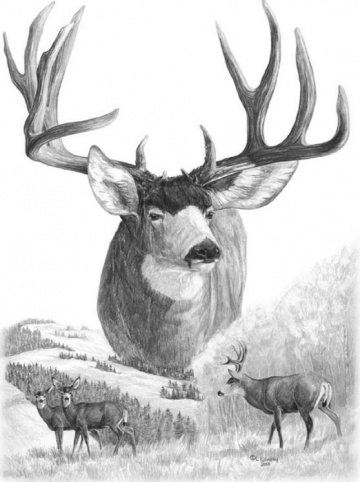 APPLICATION FOR MEMBERSHIPDATE:		___________________NAME:		___________________         _________________________       ________________		                   Last				First			         MiddleADDRESS:	___________________________________________________________________		___________________________________________________________________PHONE:		(_____) ___________________________TYPE OF MEMBERSHIP REQUESTED:	SINGLE ______________	FAMILY______________IF FAMILY MEMBERSHIP, LIST NAMES AND AGES OF FAMILY MEMBERS UNDER AGE 18:______________________________________________________________________________________________________________________________________________________________LIST MEMBERSHIPS IN OTHER HUNTING OR ARCHERY RELATED CLUBS:______________________________________________________________________________________________________________________________________________________________HAVE YOU COMPLETED THE NATIONAL HUNTER COURSE?IF YES, WHERE: _____________________________	WHEN: ___________________________ARE YOU A CURRENT MEMBER OF THE IBO? ___________________________________________IF YES, EXPIRATION DATE: ____________________________________IF I AM ACCEPTED AS A MEMBER OF TIDEWATER BOWHUNTERS AND ARCHERS INC. I AGREE TO:ABIDE BY ALL TBA BYLAWS.UNLESS PREVIOUSLY COMPLETED, COMPLETE THE NATIONAL HUNTER EDUCATION COURSE WITHIN MY FIRST YEAR OF MEMBERSHIP IN TBA.ABIDE BY ALL STATE GAME LAWS AND REGULATIONS, AND I UNDERSTAND THAT IF I AM CONVICTED OF A GAME LAW VIOLATION, MY MEMBERSHIP IN TBA WILL BE TERMINATED, WITHOUT REFUND OF PREPAID DUES.I UNDERSTAND THAT MEMBERSHIPS EXPIRE DECEMBER 31ST, REGARDLESS OF MEMBERSHIP ACCEPTANCE DATE, AND THAT RENEWAL FEES ARE DUE ON OR BEFORE THE SECOND REGULAR CLUB MEETING OF THE NEW YEAR.SIGNATURE _______________________________________________♦♦♦♦♦♦♦♦♦♦♦♦♦♦♦♦♦♦♦♦♦♦♦♦♦♦♦♦♦♦♦♦♦♦♦♦♦♦♦♦♦♦♦♦♦♦♦♦♦♦♦♦♦♦♦♦♦♦♦♦♦♦♦♦♦♦♦♦♦♦THIS SECTION TO BE COMPLETED BY TBA OFFICERS♦♦♦♦♦♦♦♦♦♦♦♦♦♦♦♦♦♦♦♦♦♦♦♦♦♦♦♦♦♦♦♦♦♦♦♦♦♦♦♦♦♦♦♦♦♦♦♦♦♦♦♦♦♦♦♦♦♦♦♦♦♦♦♦♦♦♦♦♦♦INDICATE DATE ACTION COMPLETED:	NEW MEMBER VOTED IN: ________________________________________	MEMBERSHIP DUES COLLECTED: __________________________________	MEMBER PRESENTED WITH PATCH/HAT: ___________________________	MEMBER PRESENTED WITH TBA DECAL: ____________________________SIGNATURE BY VERIFYING CLUB OFFICER AND TITLE: ____________________________________						       ____________________________________MEMBERSHIP RENEWAL DATE:___________________________________	______________________________________________________________________	______________________________________________________________________	___________________________________